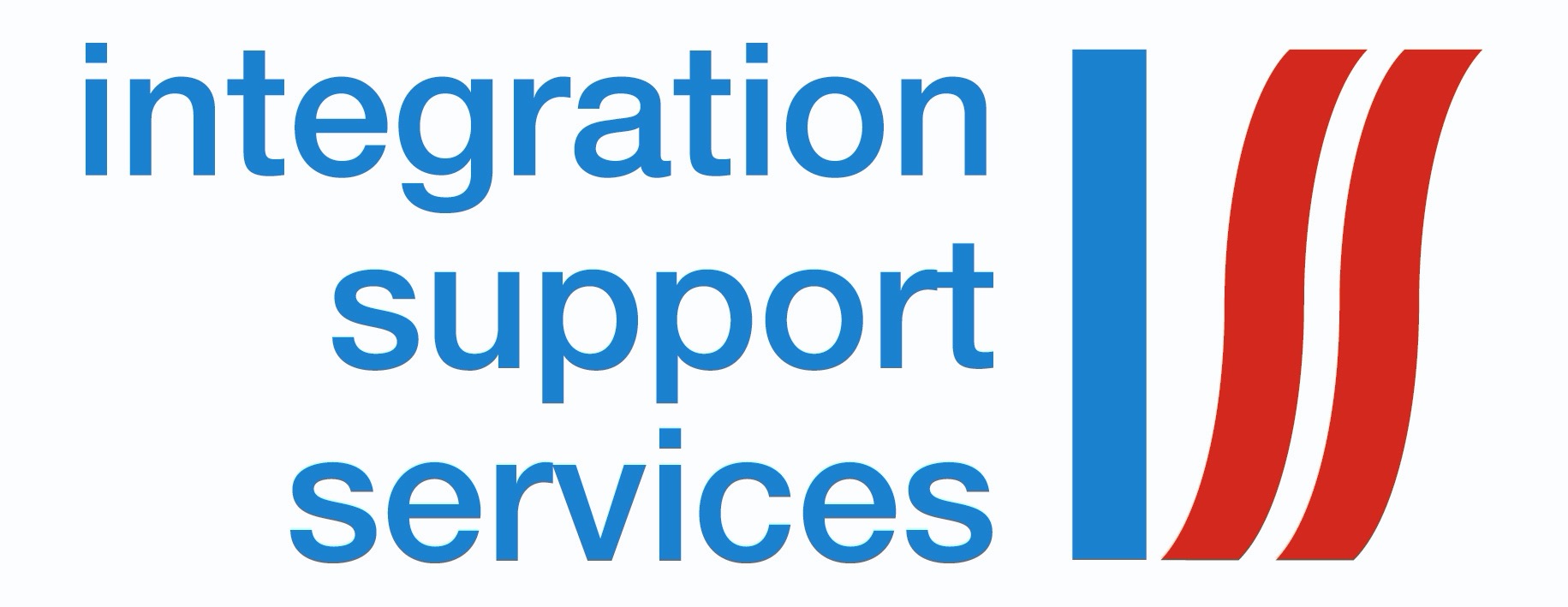 Registered Charity No: 6308078Company Limited by GuaranteeNo: 1120609Volunteer/School  Coordinator30hours/weekSalary range: £9.46 - £11.02/hourApplication Deadline: 21st August 2020Interview Date: Week Commencing 24 th August 2020The post holder will be responsible for the recruitment, induction, supervision and coordination of our existing and new volunteers, who play a key role in the successful provision of ISS services across West Essex. To engage and support volunteers to run Women’s Group, Multicultural Group and other events in collaboration with other staff members and partners.To engage with agencies like Job Centre, voluntary sector and other partner agencies to empower and support women from the women’s project to enhance their opportunities for employment, further education and improve their general wellbeing through social interaction and volunteering.To support ISS achieving and maintaining Quality Standards, providing leadership and voice for migrants, refugees and BME community; help the organisation capacity build and promote race equality.    To provide 50 hours/year of tailored support for 15 Vulnerable women (include Volunteering and Work Experience, Language support, Training, Advocacy and outreach, Information Advice and Guidance on various issues). 2hours/week X 48 weeks Women’s Group Meetings with focus on empowerment, sharing of experiences and information from other women speakers to boost knowledge and confidence for better life opportunities.To plan and co-ordinate training, workshops, meetings and cultural events across West Essex with engagement of women volunteers.To develop and maintain a database of volunteers and establish systems to monitor and evaluate individual impact and the outcomes for each volunteer.To contribute towardsMarketing and advertisements of our services Monitoring and Evaluation by assisting with gathering of data and evidence  Website maintenance with updated and relevant informationTo provide regular work reports to ISS Operational manager/CEOOther ResponsibilitiesContribute into the development of a business plan to support the growth and sustainability of the school by engaging with various key partners in the area.Promote the school and its aims through social media and one to one meetings with partners in the area.Take responsibility for the monitoring and evaluation of the schoolFurther support the development and implementation of school policiesUndertake pre-assessments and interviews with studentsSupport and coordinate a small team of teachers and volunteer teachersUndertake administrative tasks, such as keeping student registers and attendance records.Recruit new volunteers and be responsible for the volunteer training and supervision. Recruit new students for the school, monitor and register the students’ attendance by updating lamplightLiaise with school teachers and teacher assistants and monitor the school timetable.Other DutiesCommunicates with any and all other staff members who engage with studentsAttends occasional continuing education seminars/trainingCoordinates meetings with teachers and volunteer teachers.EVALUATIONEvaluations will be performed at least once a year. Your performance will be evaluated based upon your ability to meet the requirements of the position, as outlined in your Job description. In addition, an employee will be evaluated based upon his/her:ReliabilityAcceptance of responsibilityAbility to effectively prioritise workAdaptabilityAbility to be an effective team memberMotivation and initiativeFlexibilityAbility to work unsupervisedPRIMARY JOB FUNCTIONMAIN DUTIES AND RESPONSIBILITIES